                                                                                                Obec Trnovec nad Váhom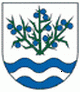 Materiál č. 2 na 14. zasadnutie Obecného zastupiteľstva v Trnovci nad Váhom dňa 25.04.2016K bodu programu 3:„ Delegovanie zástupcov zriaďovateľa do Rady školy v zriaďovateľskej pôsobnosti obce Trnovec nad Váhom“1. Dôvodová správaDôvodová správa k materiálu č. 2 na 14. zasadnutie OZ v Trnovci nad Váhom Predkladaný materiál obsahuje návrhy na delegovanie zástupcov zriaďovateľa do orgánov školskej samosprávy. Povinnosť delegovať do orgánov školskej samosprávy svojich zástupcov zriaďovateľovi ukladá zák. č. 596/2003 o štátnej správe v školstve a školskej samospráve a o zmene a doplnení niektorých zákonov v znení neskorších predpisov.V zmysle podľa § 25 ods. 16 zákona č. 596/2003 Z. z. o štátnej správe v školstve a školskej samospráve a o zmene a doplnení niektorých zákonov za ustanovenie rady školy zodpovedá zriaďovateľ. V zmysle § 2 písm. d) vyhlášky Ministerstva školstva SR č. 291/2004 v znení neskorších zmien a doplnkov, ktorou sa určujú podrobnosti o spôsobe ustanovenia orgánov školskej samosprávy, o ich zložení, o ich organizačnom a finančnom zabezpečení radu školy tvoria štyria delegovaní zástupcovia zriaďovateľa.Funkčné obdobie súčasnej Rady školy končí dňom 17.5.2016. Zriaďovateľ je povinný najneskôr v deň skončenia funkčného obdobia ustanoviť nástupnícky orgán Rady školy, aby sa zabezpečila kontinuita práce tohto samosprávneho orgánu. Nástupnícky orgán Rady školy bude mať 11 členov, z toho 7 členov volených a 4 členov (zástupcov obce) delegovaných. Delegovaných členov schvaľuje obecné zastupiteľstvo na svojom zasadnutí.Komisia školstva, mládeže a kultúry na svojom zasadnutí prerokovala spomínanú záležitosť a navrhla delegovať za zriaďovateľa, Obec Trnovec nad Váhom do Rady školy na ďalšie funkčné obdobie svojich zástupcov, a to:PaedDr. Ladislav Kosztanko,
 Erika Fülöpová, 
Mgr. Oliver Berecz, 
Mgr. Iveta Batyková. 
Za náhradníkov OZ navrhuje Mgr. Jazmínu Hlavatú, Ing. Petronelu Vižďákovú a Editu Bócsovú.